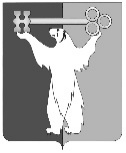 РОССИЙСКАЯ ФЕДЕРАЦИЯКРАСНОЯРСКИЙ КРАЙНОРИЛЬСКИЙ ГОРОДСКОЙ СОВЕТ ДЕПУТАТОВР Е Ш Е Н И ЕО внесении изменений в решение Городского Совета от 29.09.2009№ 21-510 «Об утверждении Положения о порядке предоставления в аренду движимого имущества, находящегося в собственности муниципального образования город Норильск»В соответствии с Федеральным законом от 06.10.2003 № 131-ФЗ «Об общих принципах организации местного самоуправления в Российской Федерации», руководствуясь статьей 28 Устава муниципального образования город Норильск, Городской СоветРЕШИЛ:1. Внести в Положение о порядке предоставления в аренду движимого имущества, находящегося в собственности муниципального образования город Норильск, утвержденное решением Городского Совета от 29.09.2009 № 21-510 (далее - Положение), следующие изменения:1.1. В пункте 5.2 Положения:- подпункт «а» изложить в следующей редакции:«а) заявление о предоставлении рассрочки погашения задолженности по арендным платежам в произвольной форме. Рекомендуемая форма заявления утверждается правовым актом Администрации города Норильска, издаваемым Руководителем Администрации города Норильска или иным уполномоченным им лицом. К оформлению заявления предъявляются следующие требования: текст заявления должен поддаваться прочтению, в заявлении должны быть указаны фамилия, имя, отчество (последнее - при наличии) заявителя, адрес электронной почты, если ответ должен быть направлен в форме электронного документа, или почтовый адрес, если ответ должен быть направлен в письменной форме. Кроме того, заявление должно содержать реквизиты договора аренды движимого имущества, причины образования задолженности, обстоятельства, в связи с которыми заявитель просит предоставить рассрочку задолженности, и должно быть подписано Арендатором или его уполномоченным представителем;»;- подпункт «д» исключить;- абзац девятый изложить в следующей редакции: «- в оригиналах (документы, указанные в подпунктах «а», «б», «в») и копиях (документы, указанные в подпункте «г» настоящего пункта, которые предоставляются по желанию заявителя) - при личном обращении заявителя для получения рассрочки погашения задолженности по арендным платежам или при направлении заявителем пакета документов для получения указанной услуги посредством почтового отправления.»;- абзац четырнадцатый исключить.1.2. Дополнить Положение подпунктом 5.2.1 следующего содержания:«5.2.1. Основаниями для отказа в приеме заявления и документов для предоставления рассрочки задолженности по арендным платежам являются:- текст заявления не поддается прочтению, не указаны фамилия, имя, отчество (последнее - при наличии) заявителя, адрес электронной почты, если ответ должен быть направлен в форме электронного документа, или почтовый адрес, если ответ должен быть направлен в письменной форме;- заявление не содержит реквизиты договора аренды, заключенного с Арендатором;- заявление не содержит причины образования задолженности и/или обстоятельства, в связи с которыми Арендатор просит предоставить рассрочку задолженности;- заявление не подписано Арендатором или подписано неуполномоченным лицом;- Арендатором не представлены документы, предусмотренные пунктом 5.2 настоящего Положения, за исключением документов, указанных в подпункте «г» настоящего Положения (если данные документы имеются в государственных органах, органах местного самоуправления и подведомственных государственным органам или органам местного самоуправления организациях);- в проекте графика погашения задолженности не указаны суммы и/или сроки погашения задолженности по арендным платежам (арендной плате, неустойке (пени, штрафу) и/или не выполнено условие об осуществлении платежей ежемесячно равными долями;- документы, указанные в подпункте «в» пункта 5.2 настоящего Положения, подтверждающие доводы Арендатора, изложенные в заявлении, оформлены не в соответствии с действующим законодательством.При наличии оснований для отказа в приеме документов, указанных в настоящем пункте, документы должны быть возвращены заявителю способом, указанным в заявлении, в срок не позднее 3-х рабочих дней с даты их регистрации в Управлении имущества, с приложением письма за подписью начальника Управления имущества с обоснованием отказа в приеме заявления и документов.».1.3. Пункт 5.4 Положения изложить в следующей редакции:«5.4. Управление имущества рассматривает заявление и приложенные к нему документы и определяет отсутствие либо наличие основания для отказа в предоставлении рассрочки задолженности по арендным платежам, указанного в пункте 5.2 настоящего Положения.В случае наличия основания для отказа в предоставлении рассрочки задолженности по арендным платежам, указанного в пункте 5.2 настоящего Положения, заявителю способом, указанным в заявлении, в срок не позднее 30 дней с даты поступления заявления в Управление имущества направляется письмо об отказе за подписью начальника Управления имущества.В случае отсутствия основания для отказа в предоставлении рассрочки задолженности по арендным платежам, указанного в пункте 5.2 настоящего Положения, Управление имущества:- рассчитывает итоговую сумму задолженности по арендным платежам (арендной плате, неустойке (пени, штрафу) по договору аренды движимого имущества на дату заседания Комиссии, на которой планируется рассмотрение данного вопроса, и составляет график погашения этой задолженности;- направляет итоговую сумму задолженности по арендным платежам (арендной неустойке (пени, штрафу), а также график погашения этой задолженности вместе с заявлением и документами заявителя на рассмотрение Комиссии.».1.4. В пунктах 5.6, 5.8 Положения слова «и торговле» заменить словами «и развитию предпринимательства».1.5. Абзац четвертый пункта 5.7 Положения исключить.1.6. В пункте 6.6 Положения:- подпункт «а» изложить в следующей редакции:«а) заявление о передаче движимого имущества (его части) в субаренду в произвольной форме. Рекомендуемая форма заявления утверждается правовым актом Администрации города Норильска, издаваемым Руководителем Администрации города Норильска или иным уполномоченным им лицом. К оформлению заявления предъявляются следующие требования: заявление должно быть написано текстом, поддающимся прочтению, с указанием фамилии, имени, отчества (последнее - при наличии) заявителя, адреса электронной почты, если ответ должен быть направлен в форме электронного документа, или почтового адреса, если ответ должен быть направлен в письменной форме. Кроме того, заявление должно содержать наименование движимого имущества, реквизиты договора аренды движимого имущества, сведения о сроке субаренды, цели использования движимого имущества (его части) для его передачи в субаренду и быть подписано Арендатором или его уполномоченным представителем;»;- подпункт «д» исключить;- абзацы восьмой и девятый изложить в следующей редакции:«- в оригиналах (документы, указанные в подпунктах «а», «в» и «г» настоящего пункта) и копиях, заверенных в установленном действующим законодательством порядке (документы, указанные в подпункте «б» настоящего пункта) - при личном обращении заявителя.- в оригиналах (документ, указанный в подпункте «а» настоящего пункта) и копиях (документы, указанные в подпунктах «б» - «г» настоящего пункта) - при направлении заявителем документов посредством почтового отправления.».1.7. Пункт 6.7 Положения изложить в следующей редакции:«6.7. Основаниями для отказа в приеме заявления и документов для согласования предоставления движимого имущества (его части) в субаренду являются:- текст заявления не поддается прочтению, не указаны фамилия, имя, отчество (последнее - при наличии) заявителя, адрес электронной почты, если ответ должен быть направлен в форме электронного документа, или почтовый адрес, если ответ должен быть направлен в письменной форме;-  заявление не содержит наименования имущества;- заявление не подписано Арендатором или его уполномоченным представителем;- не представлены документы, предусмотренные пунктом 6.6 настоящего Положения.При наличии оснований для отказа в приеме документов для согласования предоставления движимого имущества (его части) в субаренду, документы должны быть возвращены заявителю способом, указанным в заявлении, в срок не позднее 3-х рабочих дней с даты их регистрации в Управлении имущества, с приложением письма за подписью начальника Управления имущества с обоснованием отказа в приеме заявления и документов.».1.8. Дополнить Положение пунктом 6.8 следующего содержания:«6.8. Основанием для отказа в согласовании предоставления движимого имущества (его части) в субаренду является:- указанные заявителем цели использования движимого имущества (его части) для его передачи в субаренду противоречат целям, установленным договором аренды движимого имущества;- срок субаренды движимого имущества (его части), переданного по договору аренды движимого имущества, превышает срок действия этого договора.В случае наличия оснований для отказа в согласовании предоставления движимого имущества (его части) в субаренду, заявителю способом, указанным в заявлении, в срок не позднее 30 дней с даты поступления заявления в Управление имущества направляется письмо об отказе в согласовании предоставления движимого имущества (его части) в субаренду за подписью начальника Управления имущества.В случае отсутствия оснований для отказа в согласовании предоставления движимого имущества (его части) в субаренду, Управление имущества осуществляет подготовку проекта распоряжения, издаваемого начальником Управления имущества, о согласовании предоставления движимого имущества (его части) в субаренду.Распоряжение о согласовании предоставления движимого имущества (его части) в субаренду должно быть издано, а его копия направлена заявителю способом, указанным в заявлении, или выдана заявителю (либо его уполномоченному представителю) под роспись лично в руки в срок не позднее 30 дней с даты регистрации заявления в Управлении имущества.».2. Контроль исполнения решения возложить на председателя комиссии Городского Совета по бюджету и собственности Цюпко В.В.3. Решение вступает в силу через десять дней со дня опубликования в газете «Заполярная правда».Глава города Норильска                                                                           О.Г. Курилов21 февраля 2017 года№ 36/4-792  